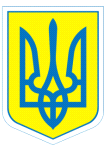 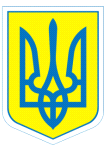 НАКАЗ27 грудня 2019					м.Харків	      		    	№ 208Про стан роботи зі зверненнями громадян та з питань виконання Закону України «Про засади запобігання і протидії корупції»Відповідно до Указу Президента України від 07 лютого 2008 року                     № 109/2008 «Про першочергові заходи щодо забезпечення реалізації та гарантування конституційного права на звернення до органів державної влади та органів місцевого самоврядування», на виконання розпорядження голови обласної державної адміністрації від 27.12.2010 № 737 «Про вдосконалення роботи із зверненнями громадян» (зі змінами), керуючись статтею 6 Закону України «Про місцеві державні адміністрації», закладом освіти проаналізовано роботу зі зверненнями громадян та з питань запобігання і протидії корупції за  2019 рік.Протягом 2019 року до закладу освіти надійшла 1 заява-прохання щодо надання тьютора для дитини, відповідь надана вчасно, звернулося - 31 громадян щодо влаштування дітей до закладу освіти, 23 - щодо відрахування вихованців до інших закладів освіти, 3 - щодо переведення вихованців в інший клас.З метою безумовного виконання Указу Президента України від 7 лютого 2008 року № 109/2008 «Про першочергові заходи щодо забезпечення реалізації та гарантування конституційного права на звернення до органів державної влади та органів місцевого самоврядування», неухильного виконання норм чинного законодавства про звернення громадян, забезпечення реалізації конституційних прав громадян на інформацію та звернення, видано наказ  від 02.01.2019 №  04 «Про стан роботи зі звернення громадян та з питань виконання Закону України «Про засади запобігання і протидії корупції».	Адміністрація закладу тримає на постійному контролі стан дотримання та виконання чинних законодавчих актів та доручень Президента України, Кабінету Міністрів України, розпоряджень і рішень колегій  Харківської обласної державної адміністрації, Департаменту науки і освіти Харківської обласної державної адміністрації, рішень Харківського регіонального антикорупційного комітету щодо запобігання та протидії корупції. З метою здійснення ефективних заходів з профілактики корупції проводилося звітування керівника перед педагогічним колективом та громадськістю за 2018/2019 навчальний рік (24.05.2019). Питання дотримання Закону України «Про засади запобігання і протидії корупції» знаходиться на постійному контролі директора та розглядалося на нараді при директорові  (26.09.2019 № 1, 18.12.2019 № 4).З метою забезпечення реалізації конституційних прав громадян на звернення та особистий прийом, обов’язкове одержання обґрунтованої відповіді, неухильного виконання норм чинного законодавства про звернення громадян та запобігання і протидії корупціїНАКАЗУЮ:1.Заступникам директора:1.1. Забезпечити дотримання вимог Конституції України та Закону України «Про звернення громадян», Указу Президента України 7 лютого 2008 року              № 109/2008 «Про першочергові заходи щодо забезпечення реалізації та гарантування конституційного права на звернення до органів державної влади та органів місцевого самоврядування» шляхом:- створення умов для участі заявників у перевірці поданих ними заяв чи скарг, надання можливості знайомитися з матеріалами перевірок відповідних звернень;- контролю  ходу розгляду звернень громадян;- притягнення винних осіб у встановленому порядку до відповідальності, у тому числі до дисциплінарної, за неналежне виконання службових обов’язків щодо розгляду звернень громадян.Протягом 2020 року1.2. Проводити аналітичну роботу щодо причин заяв та скарг громадян, окремих проблем, що порушуються у зверненнях.Протягом 2020 року1.3. Заслуховувати вищезазначені  питання на нарадах при директорові з метою недопущення формального ставлення до вирішення обґрунтованих заяв та скарг громадян.Протягом 2020 року1.4. Забезпечити дотримання вимог Інструкції з діловодства за зверненнями громадян в органах державної влади і місцевого самоврядування, об’єднаннях громадян, на підприємствах, в установах, організаціях незалежно від форм власності, у засобах масової інформації, затвердженої постановою Кабінету Міністрів України від 14.04.1997 № 348, а також застосування Класифікатора звернень громадян, затвердженого постановою Кабінету Міністрів України від 24.09.2008 № 858.Протягом 2020 року1.5. Дотримуватися графіка особистого прийому громадян у 2020 році.2. Контроль за виконанням наказу залишаю за собою.Заступник директора з НВР          Тетяна ДАНИЛЬЧЕНКОКоваленко, 370-30-63З наказом ознайомлені:			О.К.Єрмоленко					Г.І.Коваленко